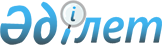 О внесении изменения в решение Южно-Казахстанского областного маслихата от 26 июня 2013 года № 14/125- V "Об утверждении Правил содержания и выгула собак и кошек в городах и других населенных пунктах Южно-Казахстанской области"
					
			Утративший силу
			
			
		
					Решение областного маслихата Южно-Казахстанской области от 30 сентября 2015 года № 42/343-V. Зарегистрировано Департаментом юстиции Южно-Казахстанской области 30 октября 2015 года № 3396. Утратило силу решением Туркестанского областного маслихата от 30 октября 2020 года № 53/548-VI
      Сноска. Утратило силу решением Туркестанского областного маслихата от 30.10.2020 № 53/548-VI (вводится в действие по истечении десяти календарных дней после дня его первого официального опубликования).
      В соответствии с  пунктом 2-2 статьи 6 Закона Республики Казахстан от 23 января 2001 года "О местном государственном управлении и самоуправлении в Республике Казахстан", Южно-Казахстанский областной маслихат РЕШИЛ:
      1. Внести в  решение Южно-Казахстанского областного маслихата от 26 июня 2013 года № 14/125-V "Об утверждении Правил содержания и выгула собак и кошек в городах и других населенных пунктах Южно-Казахстанской области" (зарегистрировано в реестре государственной регистрации нормативных правовых актов за № 2351, опубликовано 10 августа 2013 года в газете "Южный Казахстан") следующее изменение:
      в Правилах содержания и выгула собак и кошек в городах и других населенных пунктах Южно-Казахстанской области, утвержденных указанным решением,  главу 4 "Заключительные положения" изложить в следующей редакции:
      "4. Заключительные положения
      За нарушение настоящих Правил Владельцы несут ответственность установленную  Кодексом Республики Казахстан "Об административных правонарушениях.".
      2. Настоящее решение вводится в действие по истечении десяти календарных дней после дня его первого официального опубликования.
					© 2012. РГП на ПХВ «Институт законодательства и правовой информации Республики Казахстан» Министерства юстиции Республики Казахстан
				
      Председатель сессии

      областного маслихата

М. Толтебаев

      Секретарь областного маслихата

К. Ержан
